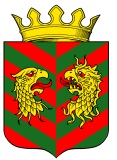  МУНИЦИПАЛЬНОЕ ОБРАЗОВАНИЕ «КЯХТИНСКИЙ РАЙОН» РЕСПУБЛИКИ БУРЯТИЯП О С Т А Н О В Л Е Н И Е«___»  ________  2015 г.                                                                            № _____г. КяхтаОб утверждении административного регламента отдела строительства, имущественных и земельных отношений Администрации МО«Кяхтинский район» по предоставлению муниципальной услуги«Подготовка и выдача разрешений на строительство, реконструкцию объектов капитального строительства»В соответствии с Федеральным законом от 27.07.2010г. № 210-ФЗ «Об организации предоставления государственных и муниципальных услуг», руководствуясь Уставом муниципального образования «Кяхтинский район», Решением Совета депутатов МО «Кяхтинский район» от 29.12.2009г. №9-12с «Об утверждении Соглашения о передаче части полномочий в орган местного самоуправления МО «Кяхтинский район» городскими, сельскими поселениями, входящими в состав муниципального района»                                          постановляет: 1. Утвердить административный регламент отдела строительства,  имущественных и земельных отношений Администрации МО «Кяхтинский район» по предоставлению муниципальной услуги «Подготовка и выдача разрешений на строительство, реконструкцию объектов капитального строительства» (приложение 1); 2. Разместить настоящее постановление на официальном сайте Администрации МО «Кяхтинский район».3. Контроль за исполнением настоящего постановления возложить на  начальника отдела строительства, имущественных и земельных отношений Г.Ю. Сафронову.4. Настоящее постановление вступает в силу с даты его официального обнародования.Глава МО «Кяхтинский район»             ______________          А.В.Буянтуев МУНИЦИПАЛЬНОЕ ОБРАЗОВАНИЕ «КЯХТИНСКИЙ РАЙОН» РЕСПУБЛИКИ БУРЯТИЯП О С Т А Н О В Л Е Н И Е«___»  ________  2014 г.                                                                            № _____г. КяхтаОб утверждении административного регламента отдела строительства, имущественных и земельных отношений Администрации МО«Кяхтинский район» по предоставлению муниципальной услуги«Подготовка и выдача разрешения на ввод в эксплуатацию объектов капитального строительства»В соответствии с Федеральным законом от 27.07.2010г. № 210-ФЗ «Об организации предоставления государственных и муниципальных услуг», руководствуясь Уставом муниципального образования «Кяхтинский район», Решением Совета депутатов МО «Кяхтинский район» от 29.12.2009г. №9-12с «Об утверждении Соглашения о передаче части полномочий в орган местного самоуправления МО «Кяхтинский район» городскими, сельскими поселениями, входящими в состав муниципального района»                                           постановляет: 1. Утвердить административный регламент отдела строительства, имущественных и земельных отношений Администрации МО «Кяхтинский район» по предоставлению муниципальной услуги «Подготовка и выдача разрешения на ввод в эксплуатацию объектов капитального строительства» (приложение 1); 2. Разместить настоящее постановление на официальном сайте Администрации МО «Кяхтинский район».3. Контроль за исполнением настоящего постановления возложить на начальника отдела строительства, имущественных и земельных отношений Г.Ю. Сафронову.4. Настоящее постановление вступает в силу с даты его официального обнародования.Глава МО «Кяхтинский район»             ______________          А.В.Буянтуев МУНИЦИПАЛЬНОЕ ОБРАЗОВАНИЕ «КЯХТИНСКИЙ РАЙОН» РЕСПУБЛИКИ БУРЯТИЯП О С Т А Н О В Л Е Н И Е«___»  ________  2015 г.                                                                            № _____г. КяхтаОб утверждении административного регламента отдела строительства, имущественных и земельных отношений Администрации МО«Кяхтинский район» по предоставлению муниципальной услуги«Подготовка градостроительных планов земельных участков»В соответствии с Федеральным законом от 27.07.2010г. № 210-ФЗ «Об организации предоставления государственных и муниципальных услуг», руководствуясь Уставом муниципального образования «Кяхтинский район», Решением Совета депутатов МО «Кяхтинский район» от 29.12.2009г. №9-12с «Об утверждении Соглашения о передаче части полномочий в орган местного самоуправления МО «Кяхтинский район» городскими, сельскими поселениями, входящими в состав муниципального района»                                             постановляю: 1. Утвердить административный регламент отдела строительства, имущественных и земельных отношений Администрации МО «Кяхтинский район» по предоставлению муниципальной услуги «Подготовка градостроительных планов земельных участков» (приложение 1); 2. Разместить настоящее постановление на официальном сайте Администрации МО «Кяхтинский район».3. Контроль за исполнением настоящего постановления возложить на начальника отдела, строительства, имущественных и земельных отношений Г.Ю. Сафронову.   4. Настоящее постановление вступает в силу с даты его официального   обнародования.Глава МО «Кяхтинский район»             ______________          А.В.Буянтуев